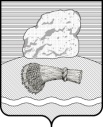 РОССИЙСКАЯ ФЕДЕРАЦИЯКалужская областьДуминичский районСельская Дума сельского поселения«Деревня   Буда»РЕШЕНИЕ«05» ноября  2019 г.                                                                                                        №  23О внесении изменений и дополнений в Устав сельского поселения «Деревня Буда»В целях приведения в соответствие Устава сельского поселения «Деревня Буда» с вступившими в силу изменениями и дополнениями в Федеральный закон от 06.10.2003 № 131-ФЗ «Об общих принципах организации местного самоуправления в Российской Федерации», принимая во внимание  Закон Калужской области от 26.12.2018 N 434-ОЗ «О регулировании некоторых правоотношений по вопросам деятельности старост сельских населенных пунктов в Калужской области», руководствуясь ст. 24 Устава сельского поселения «Деревня Буда», сельская Дума РЕШИЛА: Внести в Устав сельского поселения «Деревня Буда» (в ред. решений сельской Думы сельского поселения  «Деревня Буда»: от 05.12.2006 г. № 29 ; от 16.04.2009 г. № 14; от 08.09.2009 г. № 28; от 22.12.2009 г. № 46; от 20.07.2010 г. № 30; от 06.07.2012 г. № 13; от 13.01.2015 г. № 1;   от 29.06.2015 г. № 15;  от 25.07.2016 № 19 ; от 12.12.2017 г.№ 24;от 19.02.2018 г.№5; от 28.04.2018 г.№ 12; от 11.01.2019 г.№ 1)   следующие изменения:1.1. Часть 1 статьи  9 дополнить пунктом 14 следующего содержания:«14) принятие в соответствии с гражданским законодательством Российской Федерации решения о сносе самовольной постройки, решения о сносе самовольной постройки или приведении ее в соответствие с установленными требованиями».1.2. Дополнить статьей 15.1 следующего содержания:«Статья 15.1. Староста сельского населенного пункта.1. Для организации взаимодействия органов местного самоуправления и жителей сельского населенного пункта при решении вопросов местного значения в сельском населенном пункте, расположенном в поселении, может назначаться староста сельского населенного пункта.2. Староста сельского населенного пункта назначается сельской Думой сельского поселения, в состав которого входит данный сельский населенный пункт, по представлению схода граждан сельского населенного пункта из числа лиц, проживающих на территории данного сельского населенного пункта и обладающих активным избирательным правом.3. Староста сельского населенного пункта не является лицом, замещающим государственную должность, должность государственной гражданской службы, муниципальную должность или должность муниципальной службы, не может состоять в трудовых отношениях и иных непосредственно связанных с ними отношениях с органами местного самоуправления.4. Старостой сельского населенного пункта не может быть назначено лицо:1) замещающее государственную должность, должность государственной гражданской службы, муниципальную должность или должность муниципальной службы;2) признанное судом недееспособным или ограниченно дееспособным;3) имеющее непогашенную или неснятую судимость.5. Срок полномочий старосты сельского населенного пункта составляет 3 года.Полномочия старосты сельского населенного пункта прекращаются досрочно по решению представительного органа муниципального образования, в состав которого входит данный сельский населенный пункт, по представлению схода граждан сельского населенного пункта, а также в случаях, установленных пунктами 1 - 7 части 10 статьи 40 Федерального закона от 06.10.2003 N 131-ФЗ «Об общих принципах организации местного самоуправления в Российской Федерации».6. Староста сельского населенного пункта для решения возложенных на него задач:1) взаимодействует с органами местного самоуправления, муниципальными предприятиями и учреждениями и иными организациями по вопросам решения вопросов местного значения в сельском населенном пункте;2) взаимодействует с населением, в том числе посредством участия в сходах, собраниях, конференциях граждан, направляет по результатам таких мероприятий обращения и предложения, в том числе оформленные в виде проектов муниципальных правовых актов, подлежащие обязательному рассмотрению органами местного самоуправления;3) информирует жителей сельского населенного пункта по вопросам организации и осуществления местного самоуправления, а также содействует в доведении до их сведения иной информации, полученной от органов местного самоуправления;4) содействует органам местного самоуправления в организации и проведении публичных слушаний и общественных обсуждений, обнародовании их результатов в сельском населенном пункте;5) осуществляет иные полномочия и права, предусмотренные нормативным правовым актом представительного органа муниципального образования в соответствии с законом субъекта Российской Федерации.7. Гарантии деятельности и иные вопросы статуса старосты сельского населенного пункта устанавливаются нормативным правовым актом сельской Думы в соответствии с законом Калужской области».1.3. Пункт 5 части первой статьи 24 изложить в новой редакции:«5) утверждение стратегии социально-экономического развития муниципального образования»;Направить настоящие изменения и дополнения в Устав сельского поселения «Деревня Буда» для регистрации в Управление Министерства юстиции Российской Федерации по Калужской области.3. Данное Решение вступает в силу после его государственной регистрации и официального опубликования (обнародования).Глава сельского поселения                                                    Н.А.Плашенкова